Family Speech Center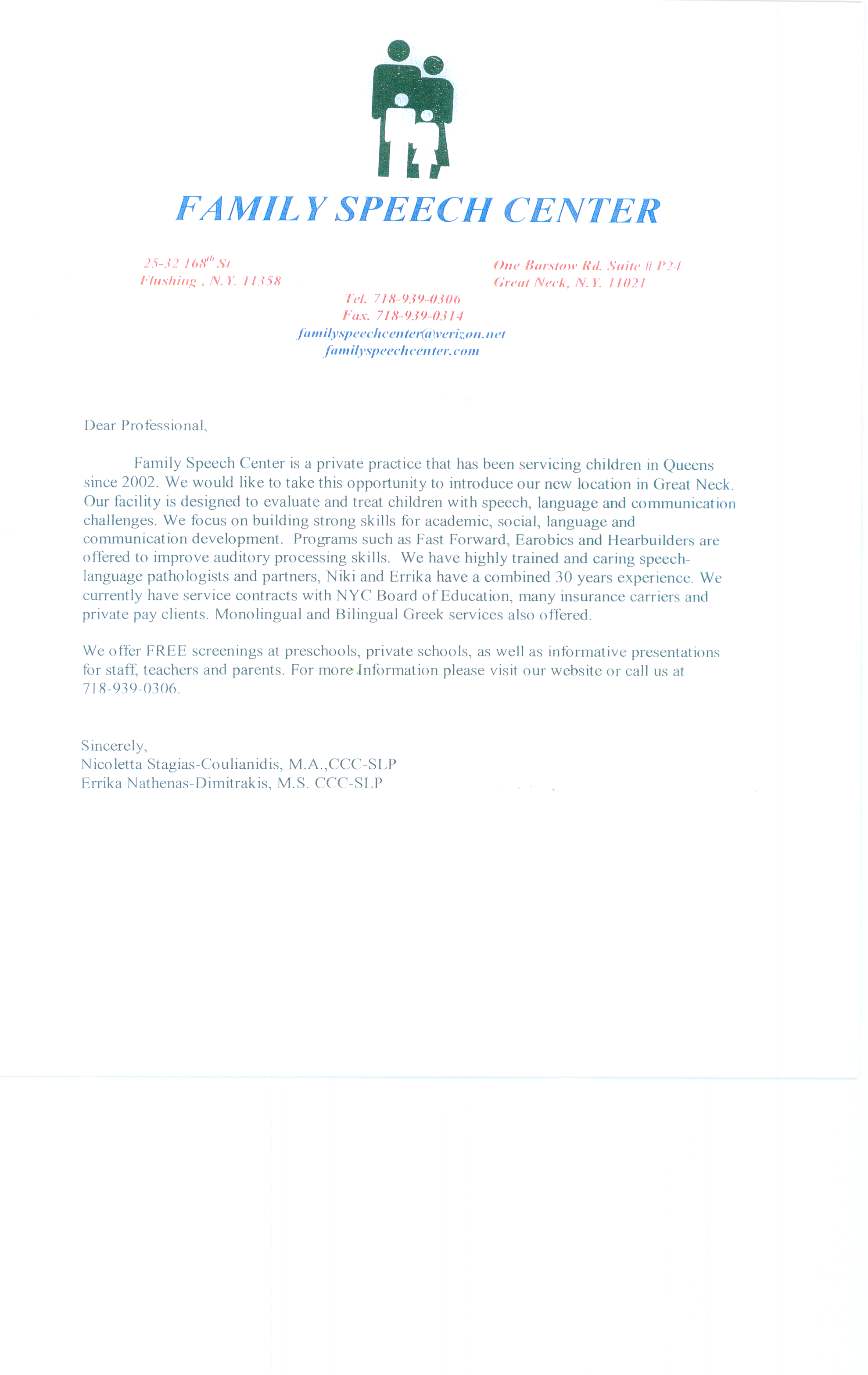 25-32 168th Street                                                  	            23-05A 26th Street Flushing, N.Y. 11358                                         Phone: (718) 939-0306                                  Astoria, N.Y. 11105Fax: (718) 939-0314E-mail: Familyspeechcenter@verizon.netWebsite: Familyspeechcenter.comOrofacial Myology Case HistoryName							  Date 			 	DOB							Age 	School/Grade		Address						Email Address						Phone (Home) 				(Cell)				                                                                                 (Work) 			Name of parent/spouse						Referral					Physician 				Orthodontist					Dentist				Feeding History	Nursing, feeding difficulties if any:	Digestive disturbances birth through present 	Nursed     Y        N          How Long? _____       Supplementary Bottle?         Y       N	Bottle        Y       N          Type  ____                    Age Weaned: _____	Weak sucking?    Y     N			Other InfoDifficulty swallowing pills?	   Y                NMessy eater?     Y            N		   Noisy eater?    Y         NSucking habits	Current				Former					If current, describe methods previously attempted 	When did habit begin?	If former, how long did patient have the habit?	Approximate date of cessation of habit				Motor and Speech Development	Age Crawling		       _____Within expectation       ______early    ______late	Age Walking		       _____Within expectation       ______early    ______late	Age First Words	       _____Within expectation       ______early    ______lateDid child babble?       Y            NHandedness?               R________ L ________Languages exposed to? 			Fluency level				MedicalSerious illnesses, injuries, hospitalizations   Y          N         DescribeAllergies					   Y         NTonsils/Adenoids	                     Y         NEar infections                                                          Y         NWho first noticed orofacial myology problem and when?What are your present concerns and expectations?Any further comments or concerns: 						